You may lead by reading this prayer together as a CG during worship.Prayers for Pentecost Church – Spiritual Awakening & Revival Living God, you sent the Holy Spirit to breathe life into Your church so that we too can join You in accomplishing Your mission. Let us no longer be captives to fear, but messengers of Your saving love, so that all may be reconciled in You. Let there be an invasion from Heaven – to impact the Church once again to a deeper devotion to prayer until we are endued with power from on high through Jesus Christ, our Divine Intercessor. Amen. Nation & Justice Lord God, through Christ You give us peace that the world cannot give. In this time of unprecedented global and national upheaval, let Your Spirit of Truth, our Comforter and Teacher, abide with us so that we may live in hope, grow in faith, and keep your commandments of love. Preserve us from judgement, protect our nation from evil, and lead us into justice and righteousness. Amen. Pastors & Church Leaders Lord Jesus, we pray for our church leaders and pastors to increase in desire for more of You and the fullness of the Spirit; increase in desire and will to surrender and give up control, position and recognition; may they be rooted in Your Word, walk in obedience and serve with humility; experience holistic rejuvenation and refreshing from being in Your presence. Communities & Social Transformation Lord Jesus, we ask that You will pour down Your Holy Spirit to bring conviction of sin, reconciliation of relationships and families, and restoration of broken communities and neighbourhoods. We pray for our neighbours and communities to be transformed and rebuilt through forgiveness, forbearance and love, as we confront the big issues of social polarisation, poverty and injustice. Amen. Personal Holiness Fill me with Your Holy Spirit that I may be a living portrait of Christ. In the words of St. Augustine of Hippo, this I pray – Breathe in me O Holy Spirit, that my thoughts may all be holy; Act in me O Holy Spirit, that my works, too, may be holy; Draw my heart O Holy Spirit, that I love but what is holy; Strengthen me O Holy Spirit, to defend that which is holy; Guard me then O Holy Spirit, that I always may be holy. Amen. (adapted from 24-7 Prayer Asia Guide)Read the scripture passage. Do a SUMMARY of the sermon highlighting the KEY POINTS. Do not preach the whole sermon, as majority of your members would have heard the sermon already. Allocate more time for sharing in the cell through the application questions below. Sermon Resource at: http://www.dumc.my/resources/sermons/ From a Superficial Faith to an Authentic Faith:Me, Myself and I (Philippians 2:1-4; Galatians 2:20)Senior Pastor Chris KamBIG IDEA: God is not finished with me yet. He wants to save me from myself.Reflection & Application Questions: In what ways do you see yourself or others in “selfie mode” when coming to church or cell group? Give examples. Why is it sometimes easier to identify self-centredness in others instead of in ourselves? Give an example of what you can do to switch from a selfie-focus to others-focus in the coming weeks.“When we are so inwardly-focused, we can miss out on how God is working in the lives of others.” Can you relate to this statement? In what ways are you using your spiritual gifts to edify the members of your cell group? Do you look at Christ as your example and motivation for selflessness? Why or why not? Who else exemplifies selflessness and being “others-focused” that you can emulate?Note to Word facilitator:As you are preparing for this session, this is a great time to pray that the Holy Spirit will guide you touse the questions efficaciously. You can select, modify or entirely create your own questions,according to the needs of your CG, especially if you feel that there are too many questions thanrequired for the allocated time.Note to Cell Groups that have children during meeting:We would like the children to engage as well on the topic during CG session therefore we are suggesting to use Manna Pad as a resource. Manna Pad materials can be found in this link. http://dumc.my/resources/downloads/Share Your Story – even during MCO! (Your Story, His Glory)Whether your story is about how you came to know Christ, illness healed, an act of kindness in your times of need, or of how you served people or how people have served you, give glory to God. Share your story so that people will be encouraged and God's love is known.If there are any good testimonies, ask your members to write out their testimonies and submit to the church: http://bit.ly/shareURstory2020 BIBLE READING PLAN (Lectio Divina: Stop, Listen, Go) Savour Luke and Acts one chapter a week with daily bite-sized readings to meditate and pray on. Get your printed copy at the Info Counter. Info? Download a copy, visit dumc.my/brpNew ONLINE FormsWelcome Form for Special Guest - http://bit.ly/welcome2dumcNEW Believers Online Form - http://dumc.my/dcform-onlineThose who desire to join Cell Group - http://dumc.my/cgkform-online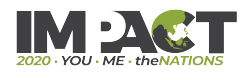 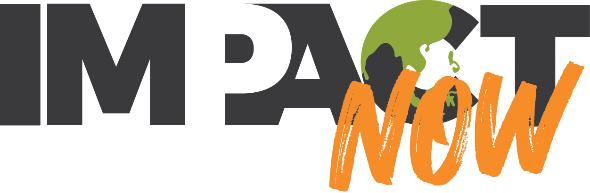 IMPACT2020 has been launched for the English congregation on 29 Feb-1 MarIMPACT NOW was shared by Pr Kelvin during 8 & 9 May weekend celebrationRight now and right here, we are to…Represent Christ, the founder and the foundation of His churchGather to do life together and glorify ChristReach the nations represented by the refugees, asylum seekers and migrantsImpact the lives of the people in our communities, workplaces and spheres of influenceWhat will happen because of the impact of COVID-19 (New)IMPACT will extend for another six months into 2021New revised one-stop link: dumc.my/IMPACT2020   for all your Academy and Field needs!All information have been disseminated to your IMPACT Champions from your zoneOnline live streaming via: dumc.my/watch-live at celebration timings on Sat@5pm and Sun@9am Go to: http://www.dumc.my/resources/sermons/ for the latest infoCELEBRATION VENUES (decentralised in the duration of MCO)Saturdays | 5.00 pm | Suggest Virtual Watch Party with CG  Sundays | 9.00am | Suggest Virtual Watch Party with CG  Info? Email general@dumc.myJoin Celebrations in DUMC@Puchong every Sunday (except on weekends stated above) Bring your friends and family members living around the Puchong area. Look for DUMC@Puchong on Waze or Google Maps. (Please park at IOI Business Park Level B2)CHURCH PRAYER ALTAR (decentralised in the duration of MCO)Every Saturday | 7.00 -9.00am | Zoom Meeting Room (Register for meeting ID at bit.ly/CPAregistration)Let us come and seek the face of God. Prayer precedes everything.Info? Contact forerunners@dumc.myTUESDAY ENCOUNTER NIGHT (3rd & 4th Tuesdays of every month) (temporarily deferred)Come together and be refreshed by His presence. Info? Contact forerunners@dumc.myFLOODGATES Issue 104 of DUMC's magazine is available now with more inspiring stories, news and articles! Read it online at dumc.my/floodgates.pdfANNIVERSARY & GIFT WEEKEND (AGW) In view of the economic impact and financial challenges some may face due to MCO, AGW deadline for giving and fulfilling of pledges is extended to 30 Jun. Info? Email general@dumc.mySign up for access to RightNow Media (from DUMC news)Enter your particulars into this link: bit.ly/DUMC-RNMWANT TO JOIN THE DUMC FAMILY?Here are the steps: > Join a Cell Group (You can get help at our CG Kiosk) > Attend Basic Christianity 101 > Attend DUMC 101 > Join an Encounter Weekend> Baptism & Membership Interview Sign up at the Info Counter or online at dumc.my/equipMESSAGE FROM OUR SENIOR PASTORReleased on Tuesdays & Thursdays around 8.00pm. Watch the updates & short devotions together as a family. View at bit.ly/SPMessageDUMC SOCIAL CONCERNS DEPARTMENT (SCD) In this challenging time, our SCD is offering assistance, relief & aid to affected communities. For help, call our Help Desk: 016 918 9968 or email marianne.tsen@dumc.my To donate: dumc.my/giveCROSSFIELDS PRAYER MEETING 6 June | 9:00-11.00am | Zoom A prayer for the nations. Register at bit.ly/MPMregistrationNote: EQUIP sessions below will be conducted via an online platform and you are encouraged to log on early to familiarise yourself with the tool.Find out more about Equip courses online at http://dumc.my/equipCONTENTSWorship (Prayer)WordWorksIMPACT2020Upcoming:Preaching ScheduleEvent HighlightsEquip coursesWORSHIP (Praise and Prayer)WORD  (60 Minutes)WORKS (Ministry and Bearing Witness)IMPACT2020.YOU.ME.theNATIONSUPCOMINGPREACHING SCHEDULE 20204 & 5 July         From a Superficial Faith to an Authentic Faith Series: Faking It (live streaming only)Pr Chris Kam 11 & 12 JulyProverbs Series (live streaming only)FSP Daniel Ho18 & 19 July Relationship Series: Impacting Family (live streaming only)Jason Wong 25 & 26 JulyRelationship Series: Impacting Community (live streaming only)Bill WilsonEVENT HIGHLIGHTSEQUIP COURSES 2020BIBLE STUDIES: AMOS21 Jun - 16 Aug | 11.00am-12.45pm | OnlineBIBLE STUDIES: COLOSSIANS 21 Jun - 23 Aug | 11.00am-12.45pm | OnlinePRAYER 101 28 Jun - 23 Aug | 11.00am-12.30pm | OnlineBAPTISM & MEMBERSHIP CLASSESBASIC CHRISTIANITY 101: Basic Doctrine 14 & 11 July | 9.00am - 12.30pm | OnlineDUMC 10125 July | 9.00am - 12.30pm | Online CHRISTIAN LEADERSHIP 20118 & 25 July | 9.00am - 12.30pm | OnlineBASIC CHRISTIANITY 301 – APOLOGETICS : DEFENDINIG YOUR FAITH11 & 18 July | 9.00am - 12.30pm | Online 